.Intro : 16 comptesChorégraphie écrite spécialement pour le salon country de Amiens du 19 et 20 octobre 2019Section 1: Walk, Walk, Out, Out, in, In, Walk Back, Walk Back, Out, Out, In, CrossSection 2: Step Back, Side Step, Cross Shuffle, Side Rock, Coaster StepSection 3: Walk, Walk, Full Turn, Rock ¼ turn L, Behind Side CrossSection 4: Side Rock, Chassé L, Jazz box syncopated, Side PointContact : country@webchalon.be - http://countrylinedance.webchalon.beLoved by a Country Boy (fr)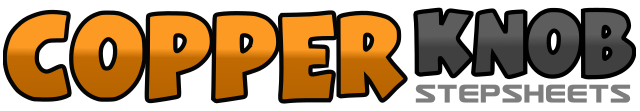 .......Compte:32Mur:4Niveau:Novice.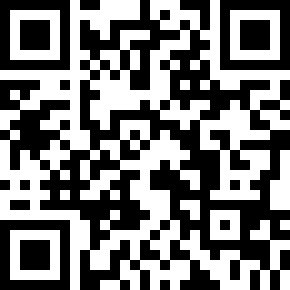 Chorégraphe:Laurent Chalon (BEL) - Octobre 2019Laurent Chalon (BEL) - Octobre 2019Laurent Chalon (BEL) - Octobre 2019Laurent Chalon (BEL) - Octobre 2019Laurent Chalon (BEL) - Octobre 2019.Musique:Loved by a Country Boy - Trea LandonLoved by a Country Boy - Trea LandonLoved by a Country Boy - Trea LandonLoved by a Country Boy - Trea LandonLoved by a Country Boy - Trea Landon........1PD, Poser devant2PG, Poser devant&PD, Ecarter à droite3PG, Ecarter à gauche&PD, Ramener au centre4PG, Ramener au centre5PD, Poser derrière6PG, Poser derrière&PD, Ecarter à droite7PG, Ecarter à gauche&PD, Ramener au centre8PG, Croiser devant PD1PD, Poser derrière2PG, A gauche3&4PD, Cross Shuffle5-6PG, Side Rock à gauche7&8PG, Coaster Step1PD, Poser devant2PG, Poser devant3PD, ½ tour à gauche puis poser derrière4PG, ½ tour à gauche puis poser devant5PD, Rock avant6PG, Revenir avec un ¼ de tour à gauche (9:00)7PD, Poser derrière&PG, A gauche8PD, Croiser devant le PG1PG, Side rock à gauche2PD, Revenir3PG, A gauche&PD, Rassemble à côté du PG4PG, A gauche5PD, Croiser devant PG6PG, Poser derrière&PD, Poser à droite7PG, Croiser devant PD8PD, Pointer à droite